제21기 재외동포재단 초청장학생(okfellowship) 선발요강 『 석∙박사∙통합과정 』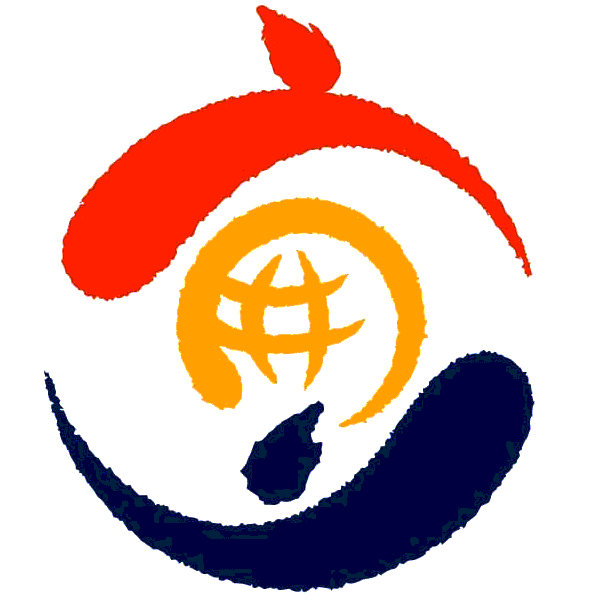 2018. 3.재 외 동 포 재 단1. 목 적Ｏ 재외동포 차세대 우수인재를 발굴, 모국 교육기관 수학을 지원함으로써 재외동포사회와 모국발전에 기여할 수 있는 글로벌 인재로 육성2. 모집인원Ｏ 석·박사·통합과정 : 45명3. 모집과정 : 국내(한국) 대학원 석사, 박사, 석·박사 통합과정 ※ 편입학자 제외, 동일과정 기졸업자 제외4. 지원자격(2018. 9. 1 기준)Ｏ 국 적재외동포로서 거주국 국적 보유자재외동포로서 거주국 영주권 또는 장기체류자격 보유자장기체류자격 보유자란 영주권이 없으나 해당 거주국에서 초등학교부터 지원 직전과정까지의 수학기간 동안 체류 자격을 갖춘 자입양동포 및 입양동포의 자녀, 귀화동포(일본) 등 포함Ｏ 연 령 : 만 40세 미만(1978. 9. 1 이후 출생자)Ｏ 학 력- 석사 및 석·박사 통합과정 : 초·중·고등학교, 대학교까지 전 교육과정을거주국에서 이수(이수예정)하고, 학사학위를 소지한 자- 박사과정 : 초·중·고등학교, 대학교, 대학원(석사과정)까지 전 교육과정을 거주국에서 이수(이수예정)하고, 석사학위를 소지한 자Ｏ 공통사항- 	2018학년도 9월 학기 또는 2019학년도 3월 학기 국내 대학원 석·박사과정 입학 예정자※ 개별적으로 기 입학하여 국내 대학원에 재학 중인 자는2017학년도 9월 학기 또는 2018학년도 3월 학기 신 입학자에 한해 지원 가능(장학생 선발 전 국내 체류 목적은 순수 입학준비에 한 함)※ 국내(한국) 교육과정 이수자 제외(단, 재외동포재단 초청장학생으로 직전 과정 이수자는 지원 가능)Ｏ 기 타한국에서의 장기간 유학이 가능한 심신 건강한 자국내 기관(장학 재단 등)에서 유사한 장학금을 받은 사실이 없는 자 	5. 선발 기본방침Ｏ 성적 우수자 및 한국어 능력 우수자Ｏ 경제적인 가정형편 고려(공관장 확인서 제출 필수)Ｏ 향후 동포사회 발전에 기여할 차세대 인재로서의 자질을 갖춘 자(수상경력 및 교내외 활동 경력 등 관련 증빙서류 제출 필수)Ｏ 유공동포 후손 및 동포사회 발전에 기여한 재외동포 후손 우대6. 지원서 제출 가. 재외동포재단 웹사이트(www.korean.net) 신청서 작성 및 저장출력나. 거주국 주재 대한민국 공관(대사관 및 총영사관)에 서류 제출다. 신청서 접수기한 : 거주국 주재 대한민국 공관에서 정하는 기일까지※ 단, 재단 초청장학생 학사 혹은 석사과정 이수자 중 차기과정 석사(석·박사 통합과정 포함) 혹은 박사과정 지원자는 ‘18.4.6(금)까지 재단에 직접 서류 제출라. 제출서류① 지원신청서 1부(소정양식) : 코리안넷에서 작성 후 출력, 서명하여 제출② 자기소개서 1부(소정양식) : 코리안넷에서 작성 후 출력, 서명하여 제출③ 수학계획서 1부(소정양식) : 코리안넷에서 작성 후 출력, 서명하여 제출④ 사진(여권용, 3.5×4.5㎝, 칼라, 상반신, 정면, 탈모) 1매⑤ 졸업증명서 : 전 교육과정(초, 중, 고) 졸업(예정)증명서 각 1부- 석사 및 ·박사 통합과정 지원자 : 학사 학위(예정)증명서 1부- 박사과정 지원자 : 학사, 석사학위(예정) 증명서 각 1부⑥ 성적증명서 : 전 학년(초, 중, 고) 평균평점(100점 만점기준으로 환산)이 명기된 성적증명서 1부- 석사 및 석·박사 통합과정 지원자 : 학사과정 성적증명서1부- 박사과정 지원자 : 학사, 석사과정 성적증명서 각 1부  ※ 반드시 총 평점 평균 100점 만점 기준으로 환산하여 기재할 것⑦ 한국어능력시험 (TOPIK) 성적증명서 원본 1부(제47회~제56회 시험 3급 이상 보유자만 해당)⑧ 추천서 1 : 출신학교장, 지도교수, 소속기관장 등⑨ 여권 사본 1부 ⑩ 서약서 1부(소정양식)⑪ 건강증명서 1부 : 공무원채용신체검사 기준- 거주국 병원 발행(병원자체 서식 가능)- 한국소재 병원일 경우 국·공립병원에서 발행하는 건강진단서 ⑫ (미술 및 음악 전공자만 해당)작품의 사진 또는 연주녹음 CD 각 1점⑬ (해당자에 한함) 유공동포 후손 증빙서류 사본 1부(공관의 확인도 가능)⑭ (해당자에 한함) 논문, 출간된 서적, 수상내역(최대 5개까지만 인정, 중요 수상내역 순으로 제출) 등 각 1부⑮ (국내 대학에 재학중인 자에 한함) 재학증명서 원본 1부, ‘17년도 9월 학기 성적증명서 원본 1부(‘17년 9월 입학자에 한함)라. 제출서류 작성요령Ｏ 모든 서류는 본인이 직접 한국어로 작성Ｏ 신청서 및 자기소개서, 수학계획서, 서약서는 코리안넷(http://www.korean.net)에 접속, 로그인후 재단사업 -> 장학사업 -> 초청장학사업 -> 하단 ‘신청’ 버튼 클릭 후 작성하여 저장 후 출력, 서명한 다음 다른 서류들과 함께 공관 제출Ｏ 온라인 신청서 작성 시 상세하게 작성하고 해당사항이 없는 것은 공란 처리- (인적사항) 사진은 신청서 작성시 첨부하며 한장은 공관으로 별도 제출- (학력 및 성적) 초·중·고 및 학사(박사 과정자는 석사까지) 학력사항을 상세히 기재, 성적은 백분율로 환산하여 기재- (국내외 거주 및 체류 사실) 4개월 이상 국내외 거주 및 체류 사실을 모두 기재,  동 기간 동안 부모와 동일 국가에서 거주 및 체류 여부도 각각 기재, 직장, 학교 등 거주 및 체류 관련 기관은 해당자만 기재- (학위논문 또는 저서명) 학위 논문 및 저서는 해당자만 기재- (비상연락처 및 기타사항) 비상 연락처는 비상시 바로 연락이 닿을 수 있는사람의 정확한 연락처를 적고, 입국예정일은 선발 발표 후 입국할 수 있는날짜를 정확히 기재, 기입국자의 경우 입국일 기재Ｏ 자기소개서 및 수학계획서는 각 각 A4 반 매 분량으로 작성Ｏ 졸업증(또는 졸업예정증명서), 성적증명서 등 거주국 해당기관에서 발부된 모든 제출서류는 원본과 함께 한글로 번역·공증하여 아포스티유 확인 또는 영사확인을 받아 제출※ 원본 재발급이 불가능한 문서의 경우에는 공증 혹은 영사확인을 받아 사본으로 제출(한글 번역·공증본 포함)※ 중국지역의 경우 교육부 “학력인증센터”에서 발행한 학력서류로 대체 가능※ 논문이나 서적, 그리고 수상내역 등은 사본으로 제출 가능※ 추천서는 영어 또는 한글로 받아 추천자가 밀봉해준 대로 제출 Ｏ 성적증명서는 과정별 총 성적평균평점 및 백분위로 환산하여 성적을 기재해야 하며, 백점 환산 기재가 안 되는 경우 성적 산출에 대한 설명 제출※ 학교 발급 성적환산표 1부, 본인이 작성한 성적 산출 설명 1부 제출Ｏ 각 제출서류를 클립이나 집게로 철하고, 앞면에 표지 혹은 네임태그를 이용하여 반드시 제목 명기 후, 상기 제출서류 목록 순으로 정렬하여 제출학력서류는 초, 중, 고, 대학교 순으로 각각 정렬, 앞면에 초, 중, 고, 대학교 및 학년 등 명기Ｏ 제출서류의 기재내용이 부정확하거나 구비서류가 미비된 경우에는 선발심사 대상에서 제외Ｏ 제출서류는 일체 반납하지 않음Ｏ 연락처(e-mail)는 거주국 도메인(.ru, .163)외 다른 연락처(gmail, hotmail 등) 기재 요망 7. 장학금 지원내역가. 지급기간 Ｏ 어학연수과정 : 가을학기, 겨울학기 ※ 어학연수 불참학생은 연수기간동안 생활비 지급 불가 Ｏ 석사과정 : 입학학기(선발년도 9월 또는 차년도 3월)부터 2년간(4학기)Ｏ 박사과정 : 입학학기(선발년도 9월 또는 차년도 3월)부터 3년간(6학기)Ｏ 석박사 통합과정 : 입학학기(선발년도 9월 또는 차년도 3월)부터 대학별 수학연한에 준함(단, 최대 4년)※ 기입학자의 경우 종료 시점은 상기와 같으나 선발 이후 학기부터 지원함예시) 2017년 9월 입학자의 경우 2018년 9월 학기부터 2021년 3월 학기까지 지원나. 지급내역Ｏ 학비(입학금, 등록금) : 자비부담- 단, 재외동포재단과 등록금 면제 협조된 대학(붙임5. 참조)에 입학할 경우 정원에 따라 등록금이 면제될 수 있으나, 이외의 대학 입학자는 자비로 등록금을 부담해야함  - 면제조건 및 학과, 합격인원에 따라 면제가 불가능할 수도 있으니, 붙임 5. 등록금면제 협조대학 명단 및 세부사항 확인 필요Ｏ 생활비 : 매월 90만원Ｏ 입국 및 출국 항공료 : 거주국↔인천공항 간 일반석 항공료 실비- 최초 입국 시 및 최종 귀국 시에 한함 - 지역별 지급상한액은 재단 학사지침 “국외 항공요금 지급상한액” 참조Ｏ 최초소요경비 : 50만원Ｏ 논문인쇄비 : 50만원Ｏ 보험가입 : 재단에서 일괄가입(월 3만원 수준)- 한국어연수 기간 및 정규학위과정(석사 2년, 박사 3년, 통합과정 최대 4년) 동안 질병, 상해, 사고 등에 대한 보험료다. 한국어 연수제공 : 재단 지정 국내 연수기관에서 2학기(6개월)이내 한국어 연수 필수 (연수 후 한국어능력시험<TOPIK> 3급 이상 성적 제출)※ 단, 다음 요건 중 하나에 해당하는 자로서 한국어로 대학원 수강이 가능한 자는 한국어 연수 면제- 한국어능력시험(TOPIK) 5급 이상인 자- 한국어능력시험(TOPIK) 4급으로, 외국에서 한국어문학, 한국학 관련학과 2년 수료자- 국내 대학 또는 대학원에 재학중인 자- 국내 대학 또는 대학원에 합격하여 입학예정인 자가 한국어 연수를 희망하지 않는 경우라. 유의사항Ｏ 장학생의 자국 내 이동 및 한국 내 이동 항공료 지원불가 Ｏ 장학생 확정 선발 통보일 현재 한국에 체류 중인 자는 입국항공료 지급 불가Ｏ 보험료는 장학 기간 동안 지급되며, 입국·귀국여행 및 기타 보험은 필요 시 개인이 자체적으로 가입 요망마. 장학생 자격상실 및 장학금 지급 중단Ｏ 장학생지원 관계서류 및 기타 제출서류가 허위로 작성되었음이 드러났을 때Ｏ 수학대학으로부터 징계처분을 받았거나 정치활동을 한 때Ｏ 재단에 서약한 사항을 위반한 경우Ｏ 재단이 정한 학사행정 조치사항에 따르지 아니한 때Ｏ 학기 중 무단 일시 출국하거나 한국어연수과정 중 무단결석 및 장기결석한 자 또는 방학 중 무단 일시 출국이나 한국어연수기관 방학 기간 중 무단 일시 출국을 포함하여 우리 재단으로부터 경고처분을 2회 이상 받은 자Ｏ 학위과정 또는 연구과정 재학 중 무단 수학 중단으로 수강을 신청한 총 학점의 2/3이상을 취득하지 못한 때Ｏ 휴학기간 종료 후 정당한 사유 없이 1개월 이내에 복학 서를 제출 하지 않은 자Ｏ 휴학과 관련한 <재외동포재단 초청장학생 학사지침>을 위반한 자Ｏ 대학입학전형 불합격자, 학업 포기자(미등록자 또는 중도 포기자)Ｏ 1년간 학업 성적평점평균을 해당대학기준의 백분율로 환산 시 90%미만으로 2회 이상 재외동포재단의 경고조치를 받은 자Ｏ 소속대학으로부터 성적불량 등으로 인한 퇴학 처분을 받은 자Ｏ 국내 실정법 위반으로 벌금형 이상의 형을 선고받은 자 Ｏ 취업을 하는 자Ｏ 등록금면제 협조 대학의 등록금 면제 이외의 다른 종류의 장학금을 받고 있는 자※ 등록금 비면제자 또는 일부면제자의 경우에는 등록금의 범위 내에서 다른 종류의 장학금(등록금으로 한정한다)을 받을 수 있다.Ｏ 재학중에 학업 포기를 희망하는 학생은 반드시 사전 신고, 무단으로 학업 중단 시, 소속 학교 제적처리 시점 이후 지급된 생활비는 반환해야 함8. 장학생 선발절차Ｏ 재외동포재단 초청장학생 선발모집 공고 게재- 재외동포재단 웹사이트(www.korean.net) - 재외공관(각 공관별 홈페이지)을 통해 장학생 선발 모집 공고 게재Ｏ 장학생 지원신청자는 재단 홈페이지(코리안넷, www.korean.net)에 접속, 로그인하여 신청서 및 자기소개서, 수학계획서 작성 및 저장Ｏ 작성한 신청서, 자기소개서, 수학계획서를 출력하여 서명 후 졸업증명서, 성적증명서, 서약서 등 다른 서류들과 함께 거주국 재외공관에 신청서 접수※ 재외동포재단에 직접 지원신청서 접수 불가(단, 재외동포재단 초청장학생 차기 과정 지원자는 재단으로 접수)Ｏ 재외공관은 1차 선발된 장학생 후보자를 재외동포재단에 추천 Ｏ 재외동포재단은 「재외동포재단 초청장학생 선발위원회」의 심사를 거쳐 장학생을 선발, 확정하며 해당공관에 통보※ 최종 선발자 명단은 재단 홈페이지에 게재 및 해당공관 통보(재단이 직접 개별 통보는 하지 않음)9. 유의사항가. 대학원 입학Ｏ 지원 대학원 및 전공 : 국내대학원 중 일반대학원 전체 전공(단, 등록금 면제의 경우 면제조건 및 학과, 합격인원에 따라 따라 면제 여부가 다를 수 있는 바, 붙임 5. 등록금 면제 협조대학 명단 및 세부사항 확인 필요) Ｏ 대학원 입학 절차는 재단 장학생 지원신청과는 별도이며 신청자 본인이 희망하는 학교에 직접 문의 후 대학원 모집 요강에 따라 개별적 입학절차 진행※ 대학원별 입학전형 절차 관련 정보는 반드시 해당 대학원에 문의하여야 함(거주국 주재 대한민국 공관에 비치된 한국대학원 안내자료 및 각 대학원별 홈페이지 참고 요망)Ｏ 대학원 선택 시, 재단 장학생 등록금 면제 대학원 명단(붙임5)을 참고하여, 가급적 등록금 면제혜택이 주어지는 대학원에 지원 요망- 등록금 면제 대상이 아닌 대학원에 입학 할 경우, 입학금 및 등록금은 입학생 자비 부담임Ｏ 국내 대학원 학사일정- 1학기(3월 입학) : 3월부터 8월까지- 2학기(9월 입학) : 9월부터 다음해 2월까지Ｏ 입학전형 시기 및 전형료- 전형시기 : 매 학기 시작 3～5개월 전- 입학전형료 : 약 60,000원 정도 소요 예상(자비부담)나. 입국시기Ｏ 선발된 장학생은 지정일까지 입국하여야 함- 한국어 연수 수강자는 2018년 9월 초로 예정된 한국어 연수과정 시작일 1주일 전 입국 요망(정확한 날짜는 장학생 선발 이후 통보 예정)- 한국어 연수 미수강자는 입학일 15일 이전 입국, 재단에 직접 방문, 장학생 등록(필수사항)※ 사전통보 없이 지정된 기일 내에 입국하지 않을 경우 장학생 자격 취소다. 비자Ｏ 선발된 장학생은 해당 거주국 대한민국 공관에 문의하여 입국 전 한국 내 대학 입학 시기까지 체류할 수 있는 비자 발급 필요※ 한국어 어학연수기간 및 대학 입학 후에는 한국 내에서 체류기간 연장 가능Ｏ 대한민국 국적이 아닌 자는 입국 후 법무부 서울 출입국관리사무소에서 외국인등록증을 발급 필수라. 숙 소Ｏ 한국어 어학과정 및 석·박사과정 수학자는 대학 기숙사에 입사할 수 있으나, 숙소가 부족할 경우 하숙 및 자취 필요Ｏ 학위과정 중 숙소는 개별적으로 구해야 하며, 기숙사, 하숙, 자취에 소요되는 비용은 매월 지급되는 생활비에서 장학생 본인이 지불마. 입국준비 Ｏ 장학생은 입국 후 1개월간 필요한 최소 생활비 소지 요망(약 80~90만원 또는 USD800~900)바. 한국어 연수Ｏ 재단 지정 국내 연수기관에서 실시할 예정이며, 연수기간 및 일정 등은 장학생 선발대상자 개별안내 예정※ 한국어 학습 참고 사이트 : 재단 한국어 학습사이트 스터디코리안(http://study.korean.net)10. 문의처가. 지원기간 및 지원서 제출 : 각 거주지역 내 대한민국 공관나. 기타 : 재외동포재단 차세대사업부 초청장학사업 담당자Ｏ 주소 : 서울시 서초구 남부순환로 2558번지 외교센터 6층 재외동포재단 차세대사업부 장학사업 담당자(우편번호 06750)Ｏ 이메일 : scholarship@okf.or.krＯ 전 화 : +82-2-3415-0177(대표번호)Ｏ 온라인 신청 시스템 문의 : +82-2-3415-0197※ 문의 전에 모집요강, Q&A 자료, 학사지침을 충분히 숙지하고 필요 시에는 가급적 이메일 문의 요망Ｏ 팩 스 : +82-2-3415-0118Ｏ 재단 웹사이트 : http://www.korean.net(붙임1.)재외동포재단 초청장학생 신청서(Application for the Overseas Koreans Foundation Fellowship)1. 인적사항(Personal Information)2. 학 력 및 성적(Education & Grade) ※ 성적은 과정별(초·중·고·대) 총 성적평균 평점 및 100점 만점기준성적 모두 반드시 기입3. 경 력(Work Experience)4. 가족사항(Family Background)5. 국내외 거주 및 체류 사실(Details of Residence and Stay at Home and Abroad)※ 4개월 이상 한국을 포함하여 해외 거주 및 체류 사실 기재6. 언어능력(Language Capability)※ 한국어능력시험 합격등급 : __________ 성적발표일 :        년   월   일 (제   회차)7. 한국(재외동포재단 포함)에서 장학금 수혜여부(Scholarship Granted in Korea including OKF Scholarship)8. 학위논문 또는 저서명(Title of Thesis or Books you have written)9. 특기사항(Additional Remarks including Award, etc)※ 수상 기록 및 현지 한글학교, 국내외 한국어연수 등 기재(기간, 제목, 내용 등)10. 비상연락처(Emergency Contact Information)11. 기타사항(The Others)※ 한국어연수 면제 요건은 5page 참조날짜 (Date) : 2018.    .    .이름(Name) :                         서명(Signature) :                   (붙임2.)자기소개서(Self-introduction Essay)본인 혹은 부모 세대의 해외 이주 경위(시기, 사유 등) 기술 필수날짜 (Date) : 2018.    .    .이름(Name) :                         서명(Signature) :                   (붙임3.)수학계획서(Study or Research Plan)날짜 (Date) : 2018.    .    .이름(Name) :                         서명(Signature) :                         (붙임4.)서 약 서(Pledge)1. 나는 재외동포재단 초청장학생으로 선발될 경우 다음 사항을 지킬 것을 서약합니다.가. 장학금 지급기간 중에는 어떠한 직업도 갖지 않는다.나. 재외동포재단 장학금 이외의 다른 기관에서 지급하는 장학금을 받지 않는다.아래 예외 조항 이외의 장학금 중복 수혜가 있을 경우 조치사항인 장학생 자격 상실 등에 이의를 제기하지 않는다. (등록금 비면제자 또는 일부 면제자의 경우, 등록금 범위 내 다른 종류의 장학금<등록금으로 한정한다.>은 수혜 가능)다. 한국 내 대학 및 대학원의 학칙 등에서 정한 규칙에 따라 최선을 다해서 학업에 전념한다.라. 한국에서의 수학기간 동안 휴학 등 학적 변동사항이나, 한국 내 주소 이전 등 신상변동 사항이 있을 시 7일 이내에 재외동포재단 담당처에 서면 또는 전화로 연락한다.마. 한국의 사회질서를 위반하지 않도록 행동할 것이며 모든 정치활동(정치목적의 집회∙시위 참가, 정치결사, 정치적 논문․선언의 발표 등)도 하지 않는다.바. 한국에서 채무를 진 경우(국내 거주기간내) 본인이 책임지고 변제한다.사. 재외동포재단이 정한 학사행정 조치사항에 적극 협조하고 이를 준수한다.2. 그 밖의 장학생 지원서류의 허위기재가 발견된 경우, 그리고 대학교에서 징계처분∙성적불량 등 수학능력이 없다고 인정된 경우 등 결격사유가 발생하거나 상기 사항을 위반한 경우에는 재외동포재단으로부터 장학금 지급을 중지 당하더라도 이의를 제기하지 않을 것임을 서약합니다.날짜 (Date) : 2018.    .     .이름(Name) :                   서명(Signature) :               재외동포재단 이사장 귀하 (붙임5.)석‧박사 과정 등록금 면제대학 List(2018.03.현재)* 등록금 면제 대학 지원 시, 반드시 해당학교에 직접 문의하여 등록금 면제에 관한 세부사항 확인 후 지원 바랍니다.* 장학생 선발 후 등록금면제 대학 리스트 추가될 수 있습니다.석·박사과정 등록금 면제대학 연락처* 입학과 관련한 모든 문의 사항은 해당 학교로 직접 연락하시어 문의하시기 바랍니다. (06750) 서울시 서초구 남부순환로 2558번지 외교센터6층 재외동포재단 차세대사업부TEL : 82-2-3415-0177(대표번호) / FAX : 82-2-3415-0118이메일 : scholarship@okf.or.kr 웹사이트 : http://www.korean.net 사 진 3.5x4.5 cm칼 라성 명한국어성 명자국어성 명영 어국 적국 적출생지생년월일생년월일성 별□ 남 □ 여신청과정신청과정□ 석사 □ 박사 □ 통합건강상태소속공관소속공관자택주 소( )( )( )자택전 화자택E-mail학교 또는 기타주 소( )( )( )학교 또는 기타전 화학교 또는 기타E-mail기간학교명소재지수학연한전공취득학위성적성적기간학교명소재지수학연한전공취득학위총성적평균평점100점 만점기준~___ / (만점)___ / 100~___ / (만점)___ / 100~___ / (만점)___ / 100~___ / (만점)___ / 100~___ / (만점)___ / 100기간소재지회사명지 위담당업무~~관계성 명나이거주지직업연락처(전화번호)국 적기 간국가목적부모 동거 여부거주 또는 체류관련기관~~한 국 어□ 아주잘함□ 잘함□ 보통영 어□ 아주잘함□ 잘함□ 보통□ 아주잘함□ 잘함□ 보통장학금명기 간분야 및 수여기관~~제 목발간일자논문 수여기관 또는 출판사명기 간제 목내 용비 고비상시 신청자의 국가에 연락할 사람성 명관 계비상시 신청자의 국가에 연락할 사람주 소비상시 신청자의 국가에 연락할 사람전화번호입국(예정)일    년   월   일입학(예정)학기     년도     월학기지원(희망)대학 및 학과지원(희망)대학 및 학과       대학교           학과       대학교           학과한국어연수해당자  □ 면제자한국어연수 중 기숙사필요 □ 불필요수학목적 및 세부계획(한국에서 수학 후 활용계획 포함)학교명인원입학시기면제범위 및 조건경희대0명2018년 9월학기2019년 3월학기○ 정규수업료 전액(입학금 제외) ○ 면제조건 - 평점평균 3.0/4.3 유지시 계속 지원- 한국어 트랙 : TOPIK 5급이상- 영어트랙 : 원어민, 공용어, TOEFL(PBT 550, CBT 210, Ibt 80), IELTS 6.0, TEPS 550, 또는 이에 상응하는 영어능력 보유자- 우대지역 : 중남미, 아프리카(계속 조건은 장학규정에 의거함)○ 면제범위- 석사 및 박사 : 정규 4기- 박사 통합 : 4기까지 지원 후 계속 지원 여부 결정○ 참고사항 : 경희대 자체 장학위원회 심의를 통해 면제자 선발※ 2018년 7월(’18.9월 입학대상) 초 또는 2019년 1월(’19.3월 입학대상) 초까지 경희대 지원 여부 재단으로 통지고려대32018년 9월학기2019년 3월학기○ 등록금전액(입학금 포함)○ 면제조건 - 평점평균 4.0/4.5 이상- 서울캠퍼스만 해당(특수대학원 및 의예과, 건축학과 등은 제외)○ 면제인원- 2018년 9월학기 : 1명 면제- 2019년 3월학기 : 2명 면제※ 재학생 등록금 면제 누적인원 3명 이내과학기술연합대학원대학교제한없음2018년 9월학기2019년 3월학기○ 등록금전액(입학금 포함)○ 면제조건: 조건없음동서대12019년 3월학기○ 등록금전액(입학금 포함)○ 면제조건 : 성적 평점평균 3.5/4.5이상○ 주의사항 : 박사과정은 지원 제외동아대12018년 9월학기○ 등록금전액(입학금 포함)○ 면제조건 : 성적 평점평균3.0/4.5 이상※ 2018년 7월(’18.9월 입학대상) 중순까지 동아대 지원 여부 재단으로 통지서울대7명 이내2018년 9월학기2019년 3월학기○ 등록금전액(입학금 포함)○ 면제조건 : 성적 평점평균 3.0/4.3 이상※ 재학생 등록금 면제 누적인원 21명 이내숙명여대22018년 9월학기2019년 3월학기○ 면제범위- 1학기 : 등록금 전액(입학금 포함)- 2학기 : 등록금 전액- 3학기 이상 : 성적에 따라 등록금 차등지급○ 면제조건- 본교 입학 전형에 합격한 자- 재외동포재단 장학생으로 선발된 자- 부모 및 지원자 모두 거주국 국적 보유자일 경우○ 면제인원- 2018년 9월학기 1명- 2019년 3월학기 1명※ 2018년 5월 재단 장학생 합격자 발표 이후 숙명여대 지원자는 즉시 재단으로 통지 필요연세대52018년 9월학기2019년 3월학기○ 등록금전액(입학금 포함)○ 면제조건 : 매 학기 성적 3.4/4.3 이상 유지○ 면제인원 : 2018년 9월학기 2명, 2019년 3월학기 3명○ 의학, 치의학, 간호학과 및 원주캠퍼스 소속 학과는 지원 제외※ 2018년 7월(’18.9월 입학대상) 초 또는 2019년 1월(’19.3월 입학대상) 초까지 연세대 지원 여부 재단으로 통지울산과학기술원00명2018년 9월학기2019년 3월학기○ 등록금전액(입학금 포함)○ 면제조건- 대학원의 경우 공인영어성적 반드시 필요, 한국국적 지원자도 반드시 제출(지원 마감일 기준 2년 이내의 성적만 인정)- 상세내용은 UNIST 장학 지침 참고                <졸업요건>포항공대최대5명2018년 9월학기2019년 3월학기○ 등록금전액(입학금 포함)- 첫 학기는 대학에서 부담, 두 번째 학기부터 잔여 장학기간까지 지도교수가 부담- 공인영어성적 제출                                          ※ 2018년 7월중순(’18.9월 입학대상) 또는 2018. 1월 중순(’19.3월 입학대상)까지 포항공대 지원 여부 재단으로통지한국외대52019년 3월학기○ 등록금전액(입학금포함)○ 면제조건- 1학기 : 면제- 2학기 이상 : 직전학기 평점평균 3.5/4.5 이상- 일반대학원 전 전공분야(특수대학원 제외)- 순수외국인, 재외국민, 외국인전형 합격자- 입학전형 지원 시 재단에서 발급하는 장학생 확인증을 필히 제출해야 함※ 2019년 1월(’18.3월 입학대상) 까지 한국외국어대 지원 여부 재단으로 통지한국학중앙연구원00명2018년 9월학기2019년 3월학기○ 등록금전액(입학금 포함)○ 면제조건 : 외국인 및 재외국민 학생 전원 등록금 면제한양대제한없음2018년 9월학기2019년3월학기○ 매 학기 등록금의 50%, 입학금은 별도 납부○ 면제조건- 부모 모두 외국인인 외국인 및 재외국민 입학전형 해당자에 한함- 성적 평점평균 3.0/4.5 이상※ 2018년 5월중순(’18.9월 입학대상) 또는 2018. 9월초 (’19.3월 입학대상)까지 한양대 지원 여부 재단으로 통지학교명주소전화번호홈페이지경희대서울시 동대문구 경희대로 2602-961-0122http://gskh.khu.ac.kr고려대서울시 성북구 안암로 14502-3290-1352http://www.korea.ac.kr과학기술연합대학원대학교대전광역시 유성구 가정로 217042-865-2413http://www.ust.ac.kr동서대부산광역시 사상구 주례로 47051-320-2092http://www.dongseo.ac.kr동아대부산광역시 서구 구덕로 225051-200-6446http://www.donga.ac.kr서울대08826 서울특별시 관악구 관악로 102-880-2519http://oia.snu.ac.kr숙명여대서울특별시 용산구 청파로47길 10002-710-9114http://www.sookmyung.ac.kr연세대서울특별시 서대문구 연세로 5002-2123-3234http://www.yonsei.ac.kr울산과학기술원울산광역시 울주군 언양읍 유니스트길 50052-217-1124http://www.unist.ac.kr포항공대경상북도 포항시 남구 청암로 77054-279-0114http://www.postech.ac.kr한국외대130-791 서울 동대문구 이문로 10702-2173-2065http://www.hufs.ac.kr한국학중앙연구원경기도 성남시 분당구 하오개로 323 한국학중앙연구원031-730-8183http://www.aks.ac.kr한양대서울시 성동구 왕십리로 222 02-2220-2445http://www.hanyang.ac.kr